                             Российская  Федерация                                                 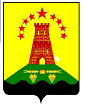 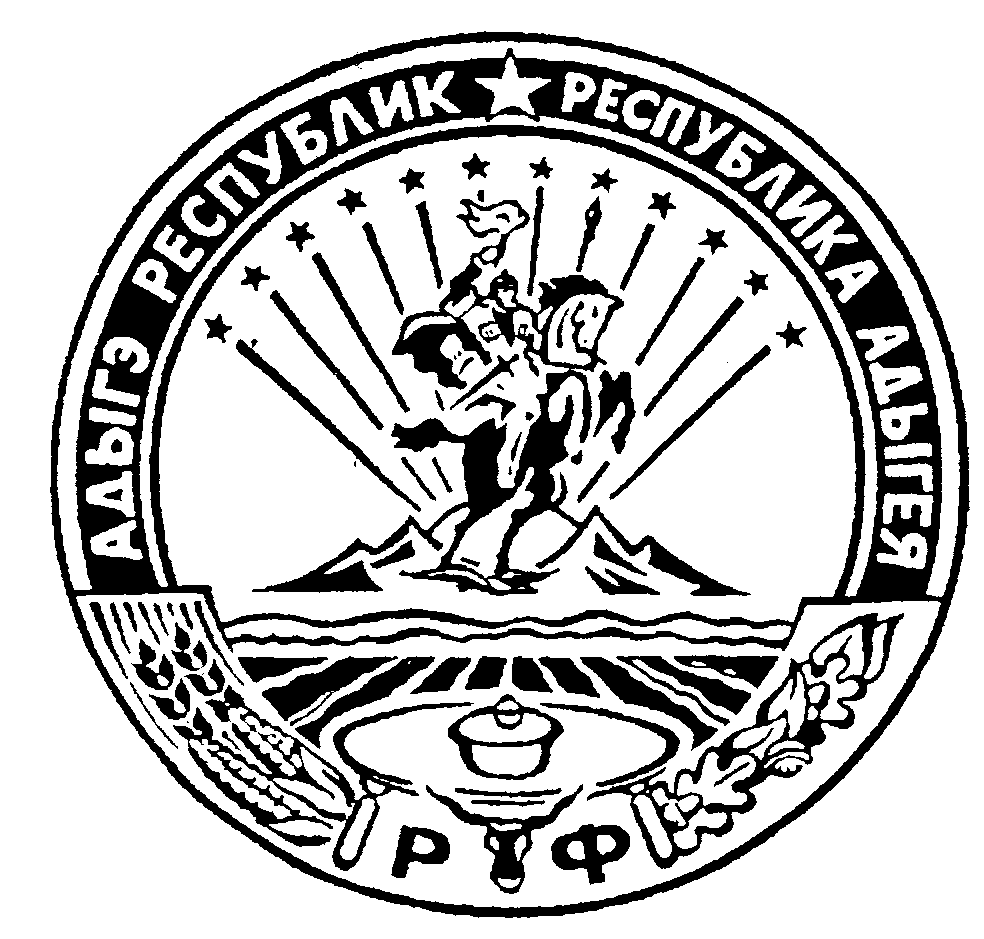                                   Республика Адыгея                                                               Администрация  муниципального образования                          «Дукмасовское сельское поселение»               _____________________________________________________________________________                х.Дукмасов                                                                                                           04.10.2013г.                                                                                                                                   № 38-п    ПОСТАНОВЛЕНИЕ администрации  муниципального образования«Дукмасовское сельское поселение»О проведении инвентаризации земельных участков                                                                                                 на территории  муниципального образования                                                                                                            «Дукмасовское сельское поселение»           В соответствии со статьей 13 Федерального закона от 18.06.2001 № 78-ФЗ «О землеустройстве»,  в целях рационального и эффективного использования земельных ресурсов, находящихся на территории  муниципального образования  «Дукмасовское сельское поселение», а также увеличения доходной части  бюджета за счет поступления платежей за использование земель, администрация  муниципального образования                                                                                                            «Дукмасовское сельское поселение»   ПОСТАНОВЛЯЕТ :1.Создать межведомственную комиссию по инвентаризации земельных участков на территории  муниципального образования «Дукмасовское сельское поселение», согласно приложению 1 к настоящему постановлению.2. Утвердить Порядок инвентаризации земельных участков на территории  муниципального образования «Дукмасовское сельское поселение», согласно приложению 2 к настоящему постановлению.3. Рекомендовать юридическим и физическим лицам, имеющим в пользовании земельные участки на территории  муниципального образования «Дукмасовское сельское поселение» оказывать содействие комиссии, осуществляющей инвентаризацию земельных участков.4.Настоящее постановление вступает в силу со дня подписания и подлежит обнародованию.         5.Контроль за выполнением постановления возложить на заместителя главы администрации  муниципального образования «Дукмасовское сельское поселение» С.В.Нарожного. И.о. главы муниципального образования                                                                                                     «Дукмасовское сельское поселение»                                                       С.В.НарожныйПриложение 1к постановлению администрации                                                                                                   муниципального образования                                                                                                      «Дукмасовское сельское поселение»от  04.10.2013г.    №  38 СОСТАВ                                                                                                                         МЕЖВЕДОМСТВЕННОЙ КОМИССИИ ПО ИНВЕНТАРИЗАЦИИ ЗЕМЕЛЬНЫХ УЧАСТКОВ НА ТЕРРИТОРИИ  МУНИЦИПАЛЬНОГО ОБРАЗОВАНИЯ «ДУКМАСОВСКОЕ СЕЛЬСКОЕ ПОСЕЛЕНИЕ» Члены комиссии участвуют в заседании комиссии лично. В случае отсутствия члена комиссии по уважительной причине (отпуск, болезнь, командировка) в заседании участвует лицо, временно исполняющее его обязанности.Приложение 2к постановлению администрации                                                                                                   муниципального образования                                                                                                      «Дукмасовское сельское поселение»от   04.10.2013г.    №  38 ПОРЯДОК                                                                                                                     ИНВЕНТАРИЗАЦИИ ЗЕМЕЛЬНЫХ УЧАСТКОВ НА ТЕРРИТОРИИ  МУНИЦИПАЛЬНОГО ОБРАЗОВАНИЯ «ДУКМАСОВСКОЕ СЕЛЬСКОЕ ПОСЕЛЕНИЕ»1. Основные положения1.1.Инвентаризация земельных участков на территории  муниципального образования «Дукмасовское сельское поселение» представляет собой процесс, связанный с определением количества, площади, вида разрешенного использования и местоположения земельных участков, используемых гражданами и юридическими лицами.Результаты инвентаризации земельных участков на территории  муниципального образования «Дукмасовское сельское поселение» учитываются при разработке документации по планировке территории  муниципального образования и передаются в уполномоченные органы (организации) для начисления земельного налога и арендной платы за землю, а также принятия управленческих решений по распоряжению земельными участками.1.2.Целью инвентаризации земельных участков является повышение эффективности использования земельных ресурсов, находящихся на территории  муниципального образования «Дукмасовское сельское поселение», а также пополнение доходной части бюджета муниицпального  образования «Дукмасовское сельское поселение» за счет поступления земельных платежей.1.3.Основными задачами инвентаризации земельных участков являются:
        -  учет земельных участков на территории  муниципального образования «Дукмасовское сельское поселение» включающий в себя выявление всех собственников, землепользовате-лей, землевладельцев и арендаторов с фиксацией сложившихся границ занимаемых участков;        -выявление не используемых, нерационально используемых, используемых не по целевому назначению, а также не в соответствии с разрешенным использованием земельных участков и принятие по ним решений;-установление границ земельных участков, находящихся в собственности, пользовании, владении или аренде;-определение качественного состояния и иных параметров земельных участков.1.4.Инвентаризация земельных участков на территории  муниципального образования «Дукмасовское сельское поселение» осуществляется путем:- организации деятельности по инвентаризации земель межведомственной комиссии по инвентаризации земельных участков на территории  муниципального образования «Дукмасовское сельское поселение»; - взаимодействия с государственными органами, уполномоченными в сфере технической инвентаризации объектов недвижимости, регистрации прав на недвижимое имущество, земельных и налоговых отношений;- привлечения землеустроительных и научно-исследовательских организаций, управляющих компаний, товариществ собственников жилья.2. Порядок проведения инвентаризации земельных участков2.1. Инвентаризация осуществляется в соответствии с планами-графиками, утвержденными заместителем главы администрации  муниципального образования «Дукмасовское сельское поселение», являющимся председателем межведомственной комиссии по инвентаризации земельных участков на территории  муниципального образования «Дукмасовское сельское поселение» (далее по тексту - председатель комиссии).2.2. Межведомственной комиссией по инвентаризации земельных участков на территории  муниципального образования «Дукмасовское сельское поселение» создаются рабочие группы, состоящие из сотрудников администрации  муниципального образования «Дукмасовское сельское поселение», а также работников государственных органов, уполномоченных в сфере технической инвентаризации объектов недвижимости, регистрации прав на недвижимое имущество, земельных и налоговых отношений (по согласованию).2.3.Рабочие группы осуществляют инвентаризацию земельных участков
на территории  муниципального образования «Дукмасовское сельское поселение».2.4. Координацию деятельности рабочих групп осуществляет межведомственная комиссия по инвентаризации земельных участков на территории  муниципального образования «Дукмасовское сельское поселение».2.5. Материалы инвентаризации оформляются в соответствии с Приказом Роскомзема от 02.08.93 № 38 "О проведении инвентаризации земель" и предоставляются рабочими группами в межведомственную комиссию по инвентаризации земельных участков на территории  муниципального образования «Дукмасовское сельское поселение» для подготовки решения комиссии о результатах инвентаризации земельных участков.3. Порядок деятельности комиссии3.1. Комиссия создается в соответствии с постановлением администрации  муниципального образования «Дукмасовское сельское поселение».3.2.Деятельностью комиссии руководит ее председатель, который определяет дату, место и порядок ее заседаний. Заседания комиссии проводятся не реже 2 раз в год. Подготовку заседания комиссии осуществляет ее секретарь.3.5. Заседание комиссии правомочно, когда на нем присутствуют более половины членов комиссии.Извещение о заседании комиссии носит заблаговременный характер и осуществляется не позднее чем за 3 (три) рабочих дня до его проведения.3.6. К заседанию комиссии ее члены в рамках своей компетенции должны подготовить и иметь при себе документы по вопросам повестки заседания.3.7. В ходе заседания комиссии рассматриваются материалы инвентаризации рабочих групп для анализа использования земельных участков на соответствие действующему законодательству.3.8. По итогам заседания комиссии выносится решение о возможности учета материалов инвентаризации обследованных земельных участков в документации по планировке территории  муниципального образования «Дукмасовское сельское поселение», о направлении в специальные органы для расчета земельных платежей, а также принятия необходимых решений по распоряжению земельными участками, государственная собственность на которые не разграничена или находящимися в муниципальной собственности.3.9. Решение комиссии принимается большинством голосов путем открытого голосования.3.10. Итоги заседания комиссии оформляются протоколом, который ведет секретарь, утверждается председателем и подписывается всеми присутствующими членами комиссии.Председатель     комиссии Нарожный С.В.Заместитель главы администрации муниципального образования «Дукмасовское сельское поселение»Зам.председателя  комиссии  Петухов В.А.Депутат Совета народных депутатов, председатель постоянной комиссии по земельно-имущественным отношениям на территории  муниципального образования  «Дукмасовского сельского поселения» Секретарь комиссии:Дубовик Л.Н. Специалист (по доходам) администрации  муниципального образования «Дукмасовское сельское поселение»Члены комиссии:Главный специалист отдела по сельскому хозяйству и природопользованию администрации  муниципального образования «Шовгеновский район» ( по согласованию)Специалист Кошехабльского  отдела Управления  Федеральной службы  государственной  регистрации, кадастра и  картографии по РА ( по согласованию)Главный специалист отдела по управлению имуществом и землепользованию администрации  муниципального образования «Шовгеновский район» ( по согласованию)